Ո Ր Ո Շ ՈՒ ՄԿատարողական վարույթը կասեցնելու մասին16.01.2019թ.									       ք.Գյումրի      Հարկադիր կատարումն ապահովող  ծառայության Շիրակի մարզային բաժնի  ավագ հարկադիր կատարող, արդարադատության մայոր` Կ. Ռեհանյանս ուսումնասիրելով 15.01.2018թ. վերսկսված  թիվ 02700805 կատարողական վարույթի  նյութերըՊ Ա Ր Զ Ե Ց Ի  Շիրակի մարզի ընդհանուր իրավասության դատարանի կողմից 07.06.2017թ. տրված ՇԴ/4178/02/16 կատարողական թերթի համաձայն անհրաժեշտ է Գոհար Սերյոժայի Խաչատրյանից հօգուտ  «Ֆինքա» ՈՒՎԿ ՓԲԸ–ի բռնագանձել 472.153 ՀՀ դրամ, ինչպես նաև 23.608  ՀՀ դրամ որպես կատարողական գործողությունների կատարման ծախս։Պարտքի մայր գումարի փաստացի մնացորդի նկատամամբ հաշվարկել և բռնագանձել ՀՀ քաղաքացիական օրենսգրքի 411 հոդվածով սահմանված տոկոսների գումարները սկսած 07.06.2016թ.-ից մինչև վարկի մայր գումարի փաստացի մարման օրը ըստ համապատասխան ժամանակահատվածների համար ՀՀ կենտրոնակն բանկի  սահմանած բանկային տոկոսի հաշվարկային դրույքների։Կատարողական գործողությունների ընթացքում պարտապանին պատկանող գույք և դրամական միջոցներ չեն հայտնաբերվել։     	Վերոգրյալի հիման վրա և ղեկավարվելով «Սնանկության մասին» ՀՀ օրենքի 6-րդ հոդվածի 2-րդ մասով, «Դատական ակտերի հարկադիր կատարման մասին» ՀՀ օրենքի 28-րդ հոդվածով և 37-րդ հոդվածի  8-րդ կետով.Ո Ր Ո Շ Ե Ց Ի          Կասեցնել 15.01.2018թ. վերսկսված  թիվ 02700805  կատարողական վարույթը 60-օրյա ժամկետով.          Առաջարկել պահանջատիրոջը և պարտապանին նրանցից որևէ մեկի նախաձեռնությամբ 60-օրյա ժամկետում սնանկության հայց ներկայացնել դատարան.             Սույն որոշումը երկու աշխատանքային օրվա ընթացքում հրապարակել www.azdarar.am ինտերնետային կայքում.Ավագ հարկադիր կատարող`                                 Կ. Ռեհանյան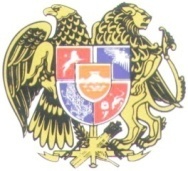 ՀԱՐԿԱԴԻՐ  ԿԱՏԱՐՈՒՄՆ  ԱՊԱՀՈՎՈՂ  ԾԱՌԱՅՈՒԹՅՈՒՆՇԻՐԱԿԻ  ՄԱՐԶԱՅԻՆ  ԲԱԺԻՆ  3100  ù.¶ÛáõÙñÇ, ²ÝÏ³ËáõÃÛ³Ý 7 Ð»é. /060/ 570-524 /10111/«Ֆինքա»  ՈՒՎԿ ՓԲԸք. Երևան, Չարենցի 1, 207 սենյակԳոհար Սերյոժայի Խաչատրյանին  ք.Գյումրի, 119/090 տնակ 	Կից  Ձեզ է ուղարկվում թիվ 02700805  կատարողական վարույթը կասեցնելու մասին 16.01.2019 թորոշումը։  Միաժամանակ հայտնում ենք, որ համաձայն «Սնանկության մասին» ՀՀ օրենքի 6-րդ հոդվածի 2-րդ մասի՝ Դուք կարող եք պարտապանին սնանկ ճանաչելու վերաբերյալ դիմում ներկայացնել դատարան։ Ձեր կողմից սնանկության դիմում ներկայացվելու դեպքում անհրաժեշտ է կատարողական վարույթը չվերսկսելու դիմումով այդ մասին տեղեկացնել հարկադիր կատարումն ապահովող ծառայությանը՝ կցելով սնանկության դիմումը դատարան ներկայացված լինելու վերաբերյալ ապացույց։    Կատարողական վարույթը կասեցնելու մասին որոշման կայացման օրվանից սկսած 60-օրյա ժամկետում Ձեր կամ այլ անձանց կողմից դատարանին պարտապանի սնանկության դիմում չներկայացվելու դեպքում կատարողական վարույթը կվերսկսվի, և կատարողական գործողությունները կշարունակվեն, բացառությամբ եթե նշված ժամկետում հարկադիր կատարումն ապահովող ծառայությունը ստանա միևնույն պարտապանի գույքի բռնագանձման վերաբերյալ նոր կատարողական թերթ, և հարուցվի նոր կատարողական վարույթ։ Այդ դեպքում նոր կատարողական վարույթը ևս կկասեցվի 60-օրյա ժամկետով, և Ձեր մասնակցությամբ կատարողական վարույթը չի վերսկսվի, քանի դեռ նշված նոր կատարողական վարույթ կասեցված կլինի։  Անկախ վերոգրյալից կատարողական վարույթը ցանկացած պահի կարող է վերսկսվել և կարճվել, եթե առկա լինեն «Դատական ակտերի հարկադիր կատրաման մասին» ՀՀ օրենքի 42-րդ հոդվածով նախատեսված հիմքերը։ Կատարողական վարույթը կվերսկսվի նաև այն դեպքում, եթե վերանանան կասեցման հիմք հանդիսացած պարտապանի սնանկության հատկանիշները։Ձեր մասնակցությամբ կատարողական վարույթը կասեցնելու մասին որոշումը, ինչպես նաև «Դատական ակտերի հարկադիր կատրաման մասին»  ՀՀ օրենքի 37-րդ հոդվածի 8-րդ կետի հիմքով կատարողական վարույթը 60-օրյա ժամկետով կասեցնելու մասին բոլոր որոշումները հրապարակվում են www.azdarar.am ինտերնետային կայքում։Առդիր «1» թերթից       ԲԱԺՆԻ ՊԵՏԱՐԴԱՐԱԴԱՏՈՒԹՅԱՆ ՓՈԽԳՆԴԱՊԵՏ` 	                                      Թ.Ժ.ՎԱՐԴԱՆՅԱՆԿատարող՝ Կ.Ռեհանյան02700805